Flying to Nairobi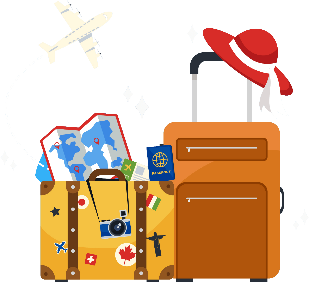 Today we are going to board a flight to Kenya! This requires lots of imagination!Talking Time: Have a think about what you might pack to take with you. Will it be hot or cold there? Will you need sun cream or a scarf? What shoes will you need? 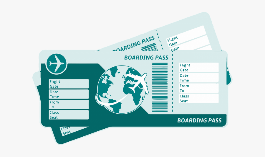 Let’s check in! https://www.youtube.com/watch?v=gdjrHR4w-fY  You could make your own boarding card! 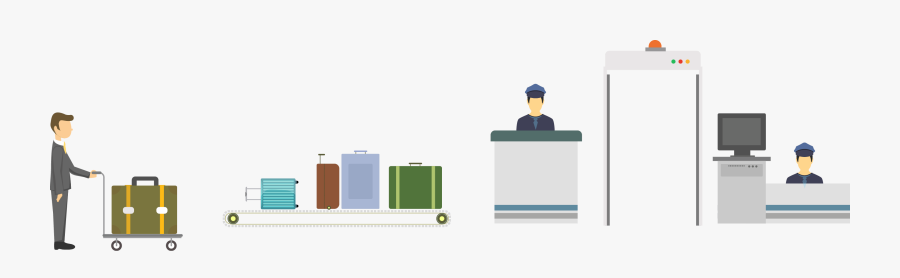 Airport security https://www.youtube.com/watch?v=rwkBvz_i870 Thinking Time: How did it feeling going through security? Why do you think we do this?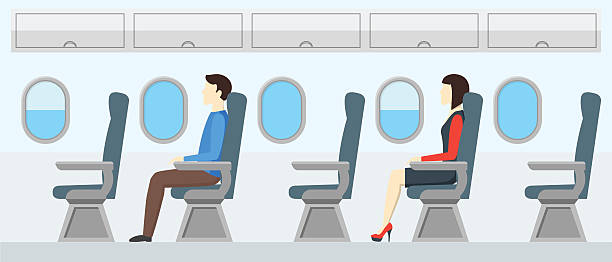 Departure lounge https://www.youtube.com/watch?v=7ahopPkenhM Boarding and Taking off https://www.youtube.com/watch?v=SnAYtU3nc0g Talking Time: What will it be like when we land? Will the airport look the same? What should I do on the plane?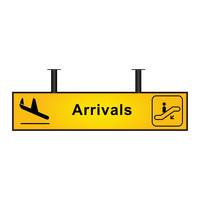 Landing https://www.youtube.com/watch?v=lJe1DWHf-lQ Jomo Kenyatta airport arrivals https://www.youtube.com/watch?v=jp129KYig7M Talking Time: We made it to Nairobi! How exciting! What was your favourite part of the journey?Tomorrow we will explore more of Nairobi! 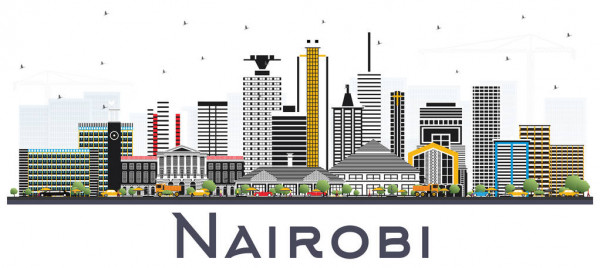 